А у нас 1 апреля было очень весело! С самого утра в группе «Солнышко» звучал задорный детский смех и шутки. Чудесным образом воспитатели превратились в задорных клоунов, а дети – в шаловливых клоунят! Мы пели, танцевали, играли и веселились от души! Теперь делимся с вами своим хорошим настроением! 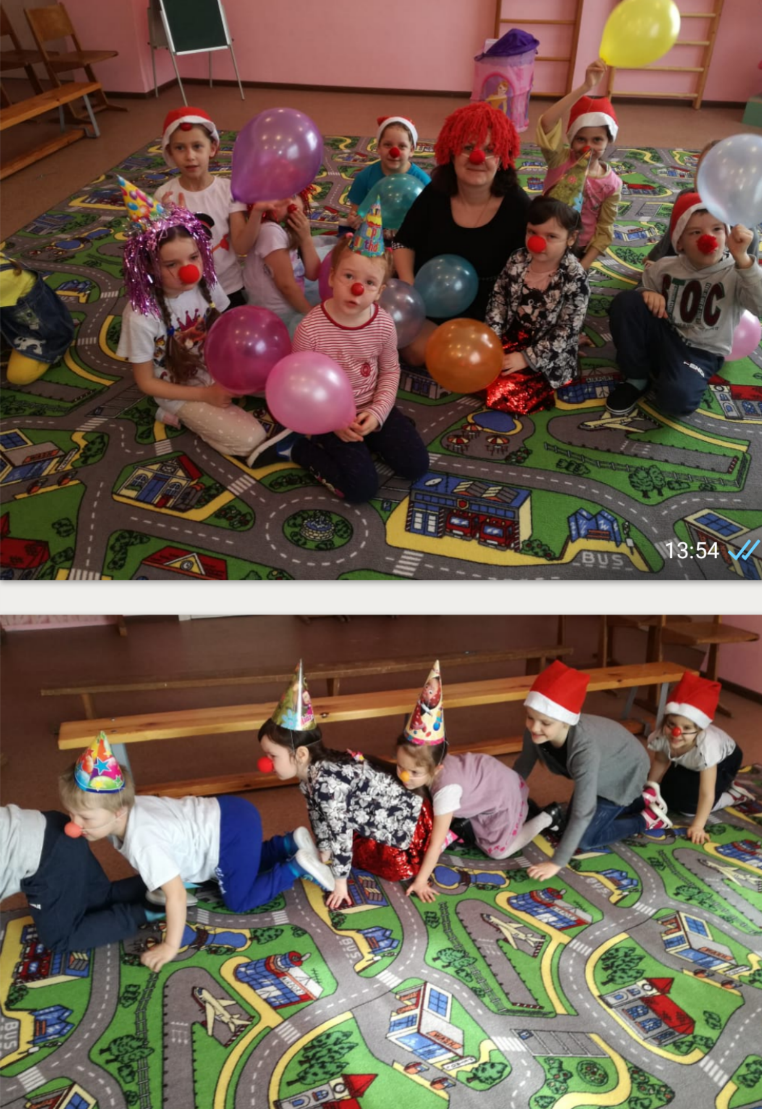 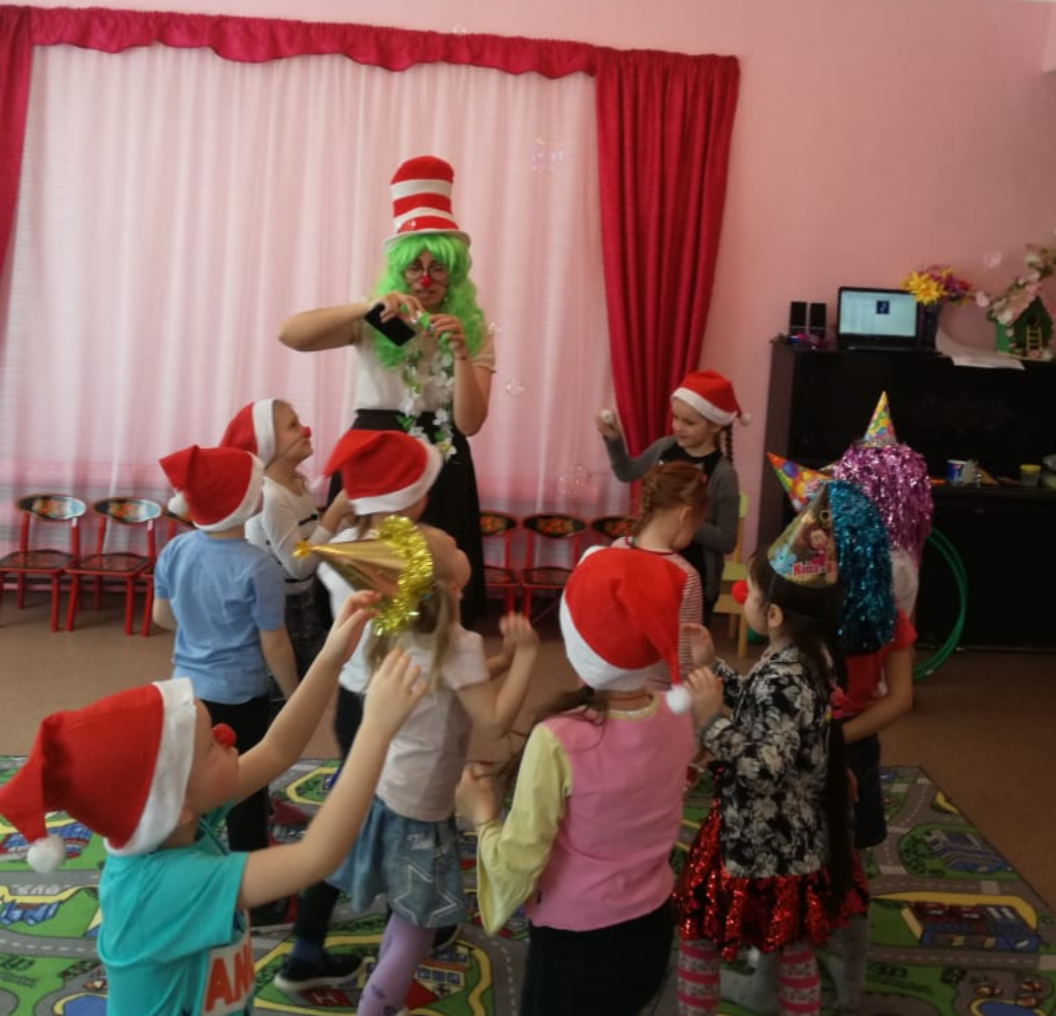 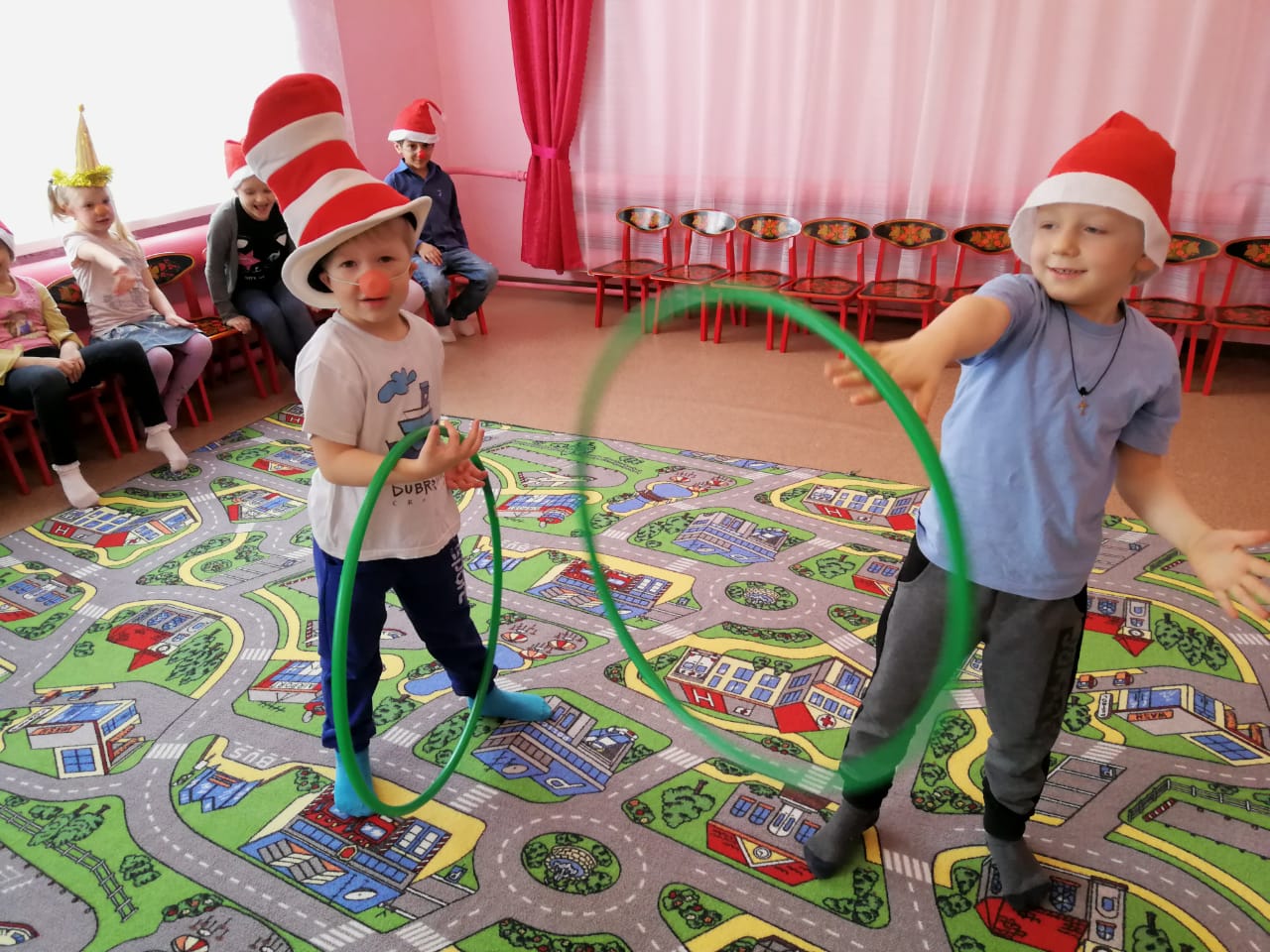 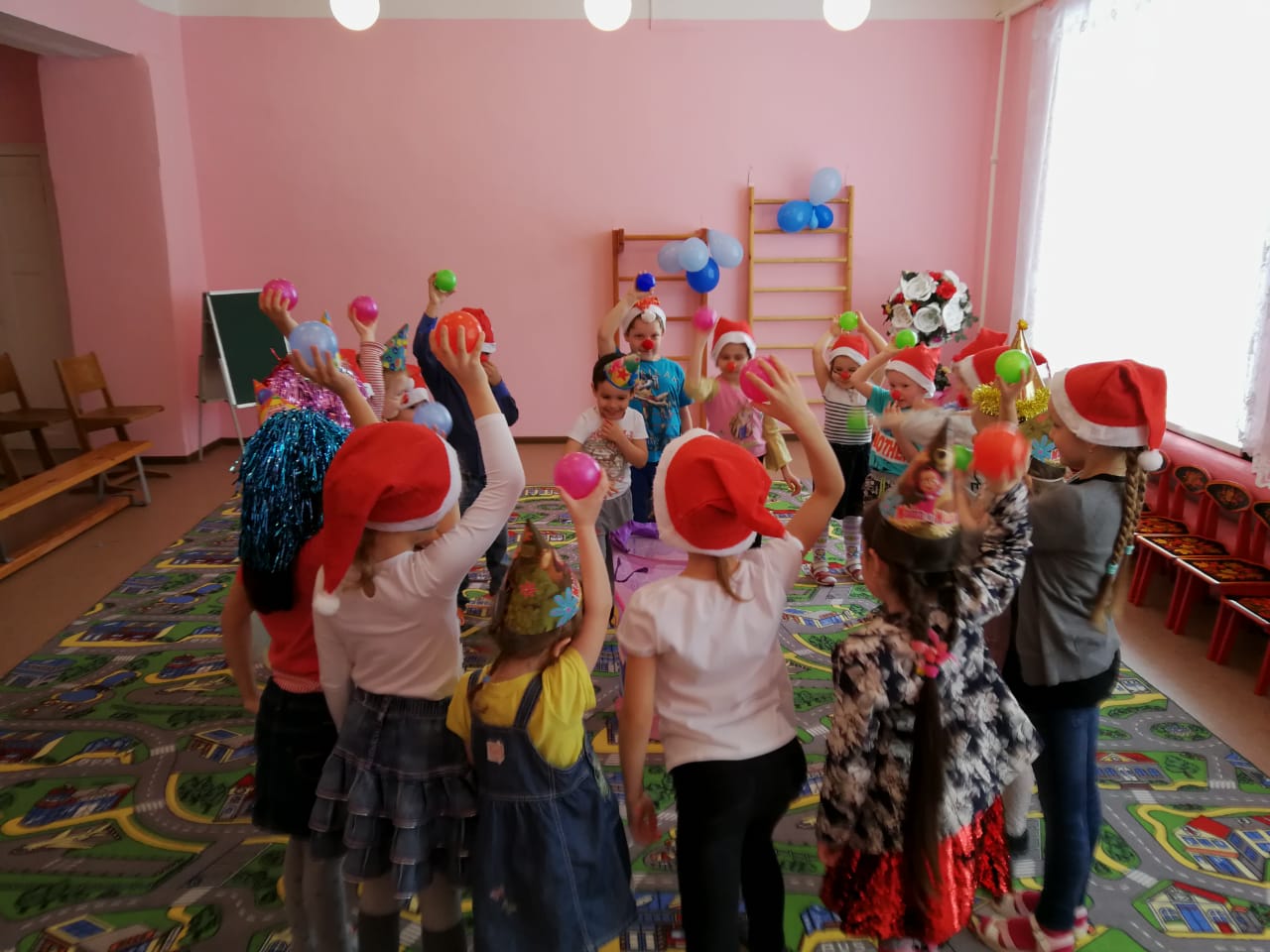 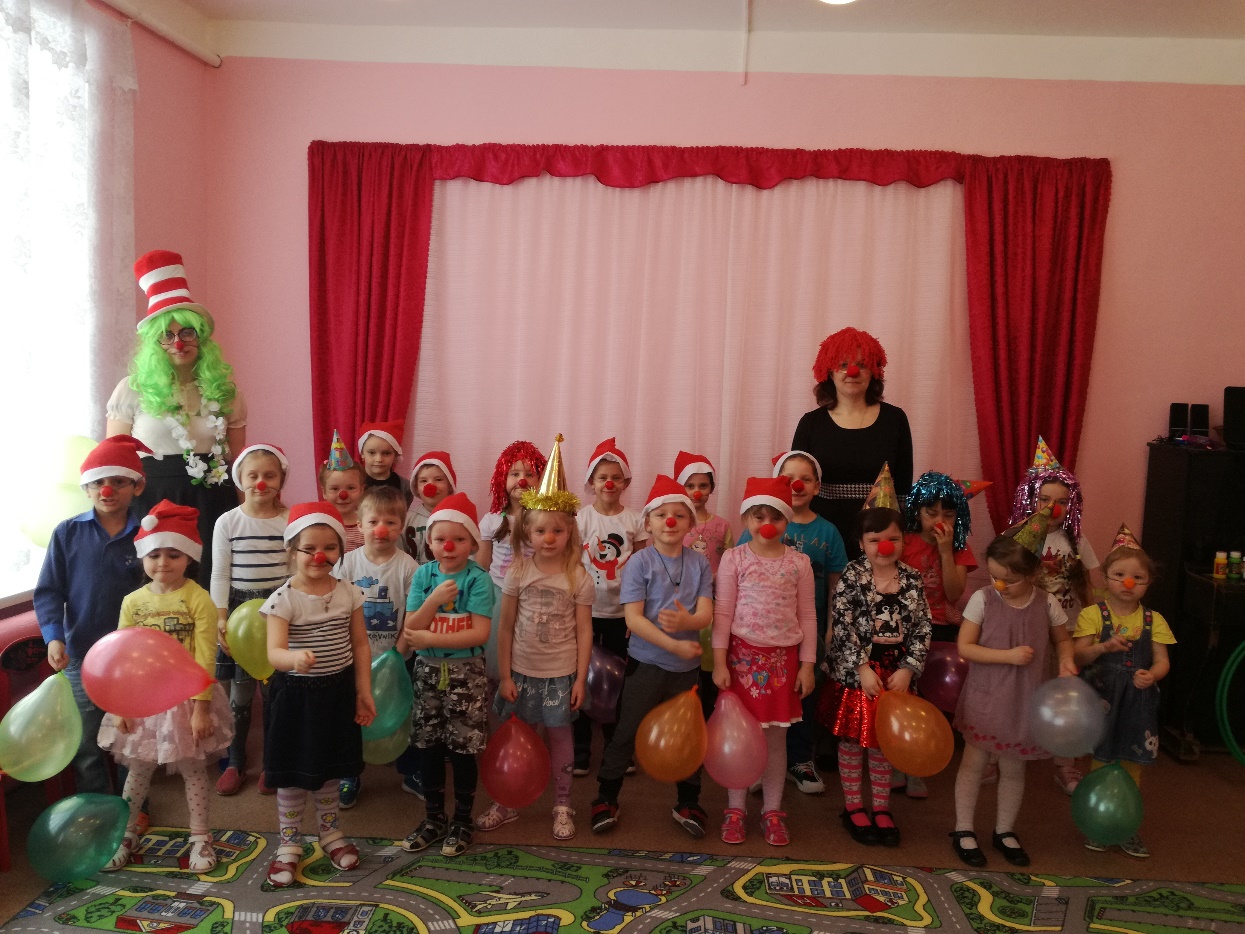 